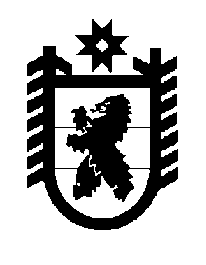 Российская Федерация Республика Карелия    ПРАВИТЕЛЬСТВО РЕСПУБЛИКИ КАРЕЛИЯРАСПОРЯЖЕНИЕот  17 февраля 2017 года № 96р-Пг. Петрозаводск 	Внести в перечень должностных лиц органов государственной власти Республики Карелия, уполномоченных на подписание от имени Правительства Республики Карелия одобренных в установленном порядке соглашений о предоставлении дотаций, субсидий, иных межбюджетных трансфертов бюджету Республики Карелия в подсистеме бюджетного планирования государственной интегрированной информационной системы управления общественными финансами «Электронный бюджет», утвержденный распоряжением Правительства Республики Карелия                          от 17 января 2017 года № 20р-П, с изменением, внесенным распоряжением Правительства Республики Карелия от 10 февраля 2017 года № 76р-П, следующие изменения: 	1) графу 3 пункта 1 дополнить абзацем следующего содержания:	«субсидии бюджетам субъектов Российской Федерации на закупку авиационной услуги органами государственной власти субъектов Российской Федерации для оказания медицинской помощи с применением авиации»;	2) в графе 2 пункта 8 слова «Министерство Республики Карелия по вопросам национальной политики, связям с общественными, религиозными объединениями и средствами массовой информации» заменить словами «Министерство Республики Карелия по вопросам национальной политики, связям с общественными и религиозными объединениями». Временно исполняющий обязанности
 Главы Республики Карелия                                                   А.О. Парфенчиков